Директор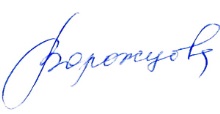 МБОУ ДО «Тазовский РДТ»____________/Ворожцова Е.С.Приказ № 192 от 25.12.2017 г.Памяткао правилах поведения и действиях при угрозе осуществления террористического акта и других преступленийI.                  Общие рекомендации по действиям в экстремальных ситуациях.     Терроризм - это метод, посредством которого организованная группа или партия стремятся достичь провозглашенных ею целей через систематическое использование насилия.      Для нагнетания страха применяются такие террористические способы (методы), как взрывы и поджоги жилых и административных зданий, магазинов, вокзалов, захват заложников, автобусов, угоны самолетов и т. д.      Для предотвращения возможного террористического акта или уменьшения его последствий необходимо соблюдать следующие меры предосторожности: • не трогайте дома или на улице (рынке, в общественных местах и т.д.) бесхозные пакеты (сумки, коробки и т.д.) и не подпускайте к ним других. Сообщите о находке сотруднику полиции;• в присутствии террористов не выражайте свое неудовольствие, воздержитесь от резких движений криков, стонов;• при угрозе применения террористами оружия ложитесь на живот, защищая голову руками, дальше от окон, застекленных дверей, проходов, лестниц;• в случае ранения двигайтесь как можно меньше - это уменьшит кровопотерю;• будьте внимательны, используйте любую возможность для спасения;• если произошел взрыв - примите меры к недопущению пожара и паники, окажите первую медицинскую помощь пострадавшим;• постарайтесь запомнить приметы подозрительных людей и сообщите их прибывшим сотрудникам спецслужб.       II. Рекомендации по действиям населения в различных конкретных ситуациях.1.        Обнаружение подозрительного предмета, который может оказаться самодельным взрывным устройством.     Если Вы обнаружили подозрительный предмет, не оставляйте этот факт без внимания!1. В общественном транспорте:• опросите людей находящихся рядом,• постарайтесь установить принадлежность предмета (сумки и т.д.) или кто мог его оставить. Если хозяин не установлен, немедленно сообщите о находке водителю2. Около своего дома:• опросите соседей, возможно он принадлежит им. Если владелец не установлен - немедленно сообщите о находке в Ваше отделение полиции3. В детском саду (учреждении):• немедленно сообщите о находке руководителю администрации (учреждения)     Во всех перечисленных случаях:- не трогайте, не вскрывайте и не передвигайте находку;- зафиксируйте время обнаружения находки;- постарайтесь сделать так, что бы люди отошли как можно дальше от опасной находки;- обязательно дождитесь прибытия оперативно-следственной группы;- не забывайте, что Вы являетесь основным очевидцем.Помните: внешний вид предмета может скрывать его настоящее назначение. В качестве камуфляжа для взрывных устройств используются обычные сумки, пакеты, свертки, коробки, игрушки и т.п.      Родители! Вы отвечаете за жизнь и здоровье Ваших детей. Разъясните детям, что любой предмет, найденный на улице или в подъезде, может представлять опасность для жизни. Еще раз напоминаем: не предпринимайте самостоятельных действий с находками или подозрительными предметами, которые могут оказаться взрывными устройствами, - это может привести к их взрыву, многочисленным жертвам, разрушениям.2. Как действовать при захвате автобуса террористами?• Если Вы оказались в захваченном террористами  автобусе, не привлекайте к себе их внимание.• Осмотрите салон, отметьте места возможного укрытия в случае стрельбы.• Успокойтесь, попытайтесь отвлечься от происходящего, читайте, разгадывайте кроссворды.• Снимите ювелирные украшения, не смотрите в глаза террористам, не передвигайтесь по салону и не открывайте сумки без их разрешения.• Не реагируйте на их провокационное или вызывающее поведение. Женщинам в мини-юбках желательно прикрыть ноги.• Если спецслужбы предпримут попытку штурма - ложитесь на пол между креслами и оставайтесь там до конца штурма.• После освобождения немедленно покиньте автобус, т.к. не исключена возможность предварительного его минирования террористами и взрыва (возгорания)